Executive Summary:The Rapporteur of the TSAG Rapporteur Group on Work Program and Structure, Mr Reiner Liebler (Germany), chaired its e-meeting sessions held 12:30-13:55 on 12 January (Tuesday), 14:00-15:40 13 January (Wednesday) and 12:30-15:30 on 15 January (Friday) 2021.RG-WP is pleased to bring the following actions to the attention of the TSAG plenary:Action TSAG RG-WP-1	TSAG is requested to review and approve the RG-WP report in TD930.Action TSAG RG-WP-2	TSAG is requested to endorse the new or revised Questions proposed by Study Groups  as found in the Attachments of the following TDs:SG2 Questions (in TD973R1)SG3 Questions (in TD974)SG5 Questions (in TD975)SG9 Questions (in TD976)SG11 Questions (in TD977R1)SG12 Questions (in TD978)SG13 Questions (in TD979)SG15 Questions (in TD980)SG16 Questions (in TD981)SG17 Questions (in TD982R1).SG20 Questions (in TD983)Action TSAG RG-WP-3	TSAG is requested to endorse the conclusions on SG restructuring (in section 5.4 of this meeting report).Approve the creation of the correspondence group on Study Group restructuring and its terms of reference (in TD1013R1). Authorize an e-meeting of RG WP to be held in May/June 21.Action TSAG RG-WP-4	TSAG is requested to note the proposed SG mandates for the study period 2022 – 2024 as given in TD993R1 “Consolidated draft text for modifications to WTSA Resolution 2”.GeneralThis TD contains the report of the TSAG Rapporteur Group on Work Program and Structure (RG-WP).The meeting was chaired by the Rapporteur, Mr Reiner Liebler (Germany) with the assistance of Mr Hiroshi Ota (TSB), and held 12:30-13:55 on 12 January (Tuesday), 14:00-15:40 13 January (Wednesday) and 12:30-15:30 on 15 January (Friday) 2021 as e-meeting sessions.Action TSAG RG-WP-1	TSAG is requested to review and approve the RG-WP report in TD930.Due to various questions from participants of the meeting - asked orally during the meetings of the RG, by chat or E-Mail - on the responsibilities and competence of TSAG with regard to dealing with updated SG Questions and Mandates, the Chairman of TSAG provided detailed information at the beginning of the e-meeting session on 15 January as follows:TD932R1 outlines the Continuity Plan. Section 2 is specific to the Question text.The term endorse used in the Context of Study Questions is specific to Section 7 of Resolution 1 in 7.2.5 in particular, it is stated that “TSAG shall review any new or revised Question to determine whether it is in line with the mandate of the study group. TSAG may then ‘endorse’ the text of any proposed new or revised Question or may recommend that it be modified. If TSAG recommends modifying the draft new or revised Question, the Question shall be returned to the relevant study group for reconsideration. TSAG will note the text of any new or revised Question already approved.”This is the only instance of the word endorse in Resolution 1.What is outlined in Section 2 of the Continuity Plan in TD932Rev.1 is the following:All Study Groups have prepared their Part 1 (General report of activities) and Part II (Questions prepared for study during the next study period) Reports to the WTSA and as such have revised the text of their Questions.Resolution 1, Section 7.2 “Approval of new and revised Questions between WTSAs” would be followed using the text of the Questions now prepared in Part II of the SG Reports to WTSA. These texts have been submitted as a TD for this TSAG meeting by the respective SG Chairs.Renumbering the Questions is the usual practice from one study period to another. However, since the study period remains the same, the Questions will not be renumbered. In particular, the number of a Question that was previously removed (deletion or merger) should not be reused (e.g., to identify a new proposed Question) within the same study period (this is to avoid confusion as well as issues with IT infrastructure (e.g., mailing lists, SharePoint RGM and collaboration sites).With the extension of this study period until March 2022, SGs will continue their work and may update as needed the draft Part 1 and Part II of their respective Reports to WTSA before the last TSAG meeting (January 2022) preceding the WTSA.Section 3 is specific to SG Mandates. Although TSAG is empowered to approve changes to mandates and lead study group roles in between WTSAs, this TSAG meeting is looking at reviewing the mandate and lead study group roles with a view to identifying any issues and advise SGs accordingly to address them.The final authority (for approval) for reconfirming or amending changes to Resolution 2 lies with the Assembly. In addition, TSAG does not plan to approve study group mandates nor lead study group roles. This will be done at the Assembly. The plan is to annex this text to the Final TSAG Report. Approval of the agenda and document allocationThe meeting adopted the agenda in TD929 without any modification at the beginning.  During this meeting, TD937 and TD995 were revised, TD1013 was added and revised.DocumentationThe allocation of documents is provided in Annex to this TD (TD930).Recap of previous discussionsThe meeting noted the report of the previous meetings, as found in TSAG-R10, TD787R1, TD954, TD958 and TD962.  The meeting also noted Contributions presented during the Interregional Meeting for Preparation of WTSA-20 (virtual, 8 January 2021), as found in from C170 to C177.WTSAGeneralNone.Question updatesTD940R2 (TSB) showed Question evolution in the Study Period 2017-2020.  It was noted.Since WTSA has been postponed to March 2022, each Study Group proposed new or revised Questions to be worked on until WTSA so that they can already work on Questions that would have been proposed for WTSA.SG2 (TD973R1): A typo in the title of Q5/2 was corrected when this TD was revised to R1 since the RG-WP meeting in December 2020.  The group reviewed and noted this new or revised set of Questions.SG3 (TD974): No change since the RG-WP meeting in December 2020.  The group reviewed and noted this new or revised set of Questions.SG5 (TD975): No change since the RG-WP meeting in December 2020 except for Question numbering (i.e., with alphabet to with numbers).  The group reviewed and noted this updated set of Questions.SG9 (TD976): No change since the RG-WP meeting in December 2020 except for Question numbering (i.e., with alphabet to with numbers).  The group reviewed and noted this new or revised set of Questions.SG11 (TD977R1): Q8/11 was revised since the RG-WP meeting in December 2020.  The group reviewed and noted this new or revised set of Questions.  TD989 (SG11) reported that no consensus was obtained for QO/11 or QP/11, which are on the Future Vertical Communication Networks.  It was noted.SG12 (TD978): No change since the RG-WP meeting in December 2020.  The group reviewed and noted this new or revised set of Questions.SG13 (TD979): It was reported that no agreement was reached on the new Questions on Future Vertical Communication Networks.  It was noted.  There is no change for Questions in TD979 since the RG-WP meeting in December 2020.  The group reviewed and noted this new or revised set of Questions.SG15 (TD980): No change since the RG-WP meeting in December 2020.  The group reviewed and noted this new or revised set of Questions.SG16 (TD981): No change since the RG-WP meeting in December 2020.  The group reviewed and noted this new or revised set of Questions.SG17 (TD982R1): A correction was made for Q11/17 since the RG-WP meeting in December 2020.  The group reviewed and noted this new or revised set of Questions.SG20 (TD983): No change since the RG-WP meeting in December 2020.  The group reviewed and noted this new or revised set of Questions.Action TSAG RG-WP-2	TSAG is requested to endorse the new or revised Questions proposed by Study Groups as found in the Attachments of the following TDs:SG2 Questions (in TD973R1)SG3 Questions (in TD974)SG5 Questions (in TD975)SG9 Questions (in TD976)SG11 Questions (in TD977R1)SG12 Questions (in TD978)SG13 Questions (in TD979)SG15 Questions (in TD980)SG16 Questions (in TD981)SG17 Questions (in TD982R1).SG20 Questions (in TD983)Responding to questions on how to proceed after the endorsement by TSAG meeting, the TSAG Chairman indicated that a clarification would be given during the TSAG closing plenary.Principles and structureC169 (Russia) proposed to retain current SG structure for the next Study Period.  It was noted and reflected to TD995.Korea withdrew their proposals on principles and restructuring since the APT proposal has been submitted.  TD937 and TD995 were updated accordingly.USA indicated that the latest proposals from CITEL are available in C2 of TSAG RG-ResRev meeting (E-meeting, 3 December 2020).Canada indicated that they would consult with CITEL before deciding how to treat Canada’s proposals.Summary of discussion on principle and structure proposalsAfter intensive discussions the RG that the current ITU-T Study Group structure should not be changed by WTSA-20 for the next study period - but transfer of Questions or Work items from one SG to another SG could be considered at WTSA-20.The RG recommends to start a thorough analytical study on restructuring in preparation for WTSA-24. A correspondence group under the leadership of Mr. Phil Rushton has been established to propose an action plan for this analytical study taking into account, inter alia, already available contribution on principles for restructuring (as consolidated in TD937R1). Terms of reference and other related information can be found in TD1013R1.The correspondence group should report to RG WP at its interim-meeting planned for May/June 2021 timeframe. Final report of the correspondence group should be provided to the next TSAG meeting, October 2021.Besides considering the draft mandate and action plan for the analytical study, the interim meeting of RG WP should also deal with any proposals to move Questions or Work items from one SG to another SG at WTSA-20. Contributions as consolidated already in TD995R1 should be taken into account.Action TSAG RG-WP-3	TSAG is requested to approve the conclusions on SG restructuring (in section 5.4 of this meeting report).Approve the creation of the correspondence group on Study Group restructuring and its terms of reference (in TD1013R1).Authorize an e-meeting to be held in May/June 2021.SG mandatesThe RG reviewed the proposals of SGs for their future mandates for the next study period (2022 - 2024) as consolidated in TD993R1 (TSB).The meeting noted TD933 (SG5) and TD950 (SG20) recognizing that the changes shown in these TDs have been reflected to TD993R1 (TSB).  The meeting also noted TD934 (Chairmen, SG11 and SG17) on demarcation lines between SG11 and SG17 on security related issues recognizing the issue was solved without changing the mandate of SG11 or SG17.The meeting reviewed the proposed mandates from SG2, SG3, SG9, SG11, SG12, SG13, SG15, SG16, SG17 and SG20. These SGs indicated that there is no change in proposed mandate (Annex A in Resolution 2) since the last TSAG meeting in September 2020.SG5 indicated that they removed the reference to “QoS” in their mandate.The meeting noted these proposals.The meeting also noted Annex B part or Resolution 2, but without detailed review.During the discussion on the mandate of SG16, it was indicated that explanatory note should be avoided in “General areas of study”.  The SG16 Counsellor explained that this note was necessary to solve possible overlap with SG2 and SG20.  Nevertheless, the meeting recommends  that notes should be avoided, if possible.During the discussions of the mandates and the activities of the Study Groups, it was noted that the mandates of some Study Groups are maintained at high level structure and language, whereas the mandate of some other Study Groups go much into detail.  There is a need to have a harmonized approach.  It was also indicated that a possible way is to keep the “General areas of study” at high level and describe “Points of guidance” in detail.During consideration of the above (TD993R1) it was indicated by that according to view, while the hard works and valuable course of actions taken by SGs are highly appreciated, it is worth to mention that SGs are expected when reporting their activities with respect to a given subject(s) which is also studied by other Study Group(s), they are kindly invited to only focus on their own activities without comparing that/those activity/activities with the activities carried out by other Study Group(s) on that identical subject. This is necessary to avoid any eventual misinterpretation that actions taken by other Study Group(s) are underestimated or criticised. Study Groups have always closely co elaborated with each other and invited to continue to do so in future in order to maintain the principle of mutual collaboration and recognition of each other activities.Action TSAG RG-WP-4	TSAG is requested to note the proposed SG mandates for the study period 2022-2024 as given in  TD993R1 “Consolidated draft text for modifications to WTSA Resolution 2”.StatisticsThe group noted TD935 (TSB) and TD936 (TSB), which were handled by RG-Stds-Strat.Lead SG reportsThe meeting noted the following Lead SG reports: TD942 (ITU-T SG2), TD943 (ITU-T SG5), TD923 (ITU-T SG9), TD944 (Chairman, ITU-T SG11), TD945 (ITU-T SG12), TD946 (Chairman, ITU-T SG13), TD948 (ITU-T SG20).There was a question on “smart city” and “smart sustainable city”.  It was clarified that in SG5, there is a mention on sustainability and not on smart cities.  In SG20, the focus is on smart cities.WTSA ResolutionsThe meeting noted TD1007R2 on collection of activities of the regional organizations in their preparation of WTSA-20 with a mapping onto the WTSA Resolutions and ITU-T A-Series Recommendations to TSAG Rapporteur groups.  The meeting also noted TD986 (ITU-T SG5) and TD985 (ITU-T SG20) on their action plans for WTSA-16 Resolutions.During consideration of the above (TD1007R2) it was indicated by that according to view, in order to facilitate the tasks of WTSA-20/22, it would be fundamental to take into account the following:Whenever, on a given subject(s), there are PP resolution(s) and ITU-T Resolution(s), taking part(s) of PP Resolution and including that part(s) in an ITU-T Resolution with or without paraphrasing seems to be unnecessary due to the fact that PP Resolutions are included in the Final Acts of PP and their status are above the status of Sectoral Resolution(s). However, if the implementation of the PP Resolution(s) on that identical title of an ITU-T Resolution(s) subject to revision requires detailed implementation, then the ITU-T Resolution(s) may be amended to include the required details of implementation of the PP Resolution(s) with identical title.When revising and possible revising a given ITU-T Resolution(s) or merging those ITU-T Resolution(s), careful attentions to be drawn to the fact that before making such revisions or merging, to verify whether there are a real and justified needs to make such revision or such merge and whether the above revision and merge stemming from the report of SGs or Report of TSB indicating that they were encountering difficulties and/or there are discrepancies arising from the implementation of those Resolutions subject to revision or their merging facilitate their implementation and remove duplication. Such careful attention is merely drawn in order to facilitate the tasks of WTSA-20/22.AOBNone.ClosingThe TSAG RG-WP Rapporteur thanked the participants, contributors for the various proposals and constructive debates. He also thanked TSB, in particular, Mr Hiroshi Ota for his assistance. He invited active participation in the correspondence activity towards solid preparations for WTSA-20 and the new Study Period.Annex A
AgendaOpeningApproval of the agendaDocumentation (Annex A)Recap of previous discussionsPrevious TSAG meeting (TSAG-R10)RG-WP meeting during the last TSAG (TD787R1)RG-WP interim e-meetings (TD954 (3 November 2020) and TD958 (8 December 2020))Interregional meeting for preparation of WTSA-20 (8 January 2021, virtual) (TD962 (and Contributions C170-C177))WTSAGeneralQuestionPrinciplesStructureMandatesStatisticsLead SG reportsWTSA ResolutionsAOBClosingAnnex B:
Documents allocation_______________________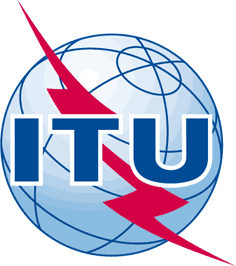 INTERNATIONAL TELECOMMUNICATION UNIONTELECOMMUNICATION
STANDARDIZATION SECTORSTUDY PERIOD 2017-2020INTERNATIONAL TELECOMMUNICATION UNIONTELECOMMUNICATION
STANDARDIZATION SECTORSTUDY PERIOD 2017-2020INTERNATIONAL TELECOMMUNICATION UNIONTELECOMMUNICATION
STANDARDIZATION SECTORSTUDY PERIOD 2017-2020TSAG-TD930R1INTERNATIONAL TELECOMMUNICATION UNIONTELECOMMUNICATION
STANDARDIZATION SECTORSTUDY PERIOD 2017-2020INTERNATIONAL TELECOMMUNICATION UNIONTELECOMMUNICATION
STANDARDIZATION SECTORSTUDY PERIOD 2017-2020INTERNATIONAL TELECOMMUNICATION UNIONTELECOMMUNICATION
STANDARDIZATION SECTORSTUDY PERIOD 2017-2020TSAGINTERNATIONAL TELECOMMUNICATION UNIONTELECOMMUNICATION
STANDARDIZATION SECTORSTUDY PERIOD 2017-2020INTERNATIONAL TELECOMMUNICATION UNIONTELECOMMUNICATION
STANDARDIZATION SECTORSTUDY PERIOD 2017-2020INTERNATIONAL TELECOMMUNICATION UNIONTELECOMMUNICATION
STANDARDIZATION SECTORSTUDY PERIOD 2017-2020Original: EnglishQuestion(s):Question(s):Question(s):N/AE-Meeting, 11-18 January 2021TDTDTDTDTDSource:Source:Source:Rapporteur, TSAG RG-WPRapporteur, TSAG RG-WPTitle:Title:Title:Report of the Rapporteur Group on Work Program and Structure (E-Meeting, 11-18 January 2021)Report of the Rapporteur Group on Work Program and Structure (E-Meeting, 11-18 January 2021)Purpose:Purpose:Purpose:AdminAdminContact:Contact:Reiner Liebler
GermanyReiner Liebler
GermanyE-mail: reiner.liebler@bnetza.deKeywords:Abstract:ItemCategoryContribution #, Source
TitleNote2AdmTD929R2: Rapporteur TSAG RG-WPDraft agenda TSAG RG-WP4Recap of previous discussionsTSAG-R10: TSBReport of the sixth TSAG meeting (virtual, 21-25 September 2020)TD787R1: Rapporteur TSAG RG-WPDraft report of the Rapporteur Group on Work Program and Structure (E-meeting, 21 - 25 September 2020)TD954: Rapporteur TSAG RG-WPReport of the TSAG Rapporteur Group meeting on Work Program and Structure (e-meeting, 3 November 2020)TD958: Rapporteur TSAG RG-WPReport of the TSAG Rapporteur Group meeting on Work Program and Structure (e-meeting, 8 December 2020)TD962: Chairman, IRMReport of the interregional meeting for preparation of WTSA-20 (8 January 2021, virtual)4Recap of previous discussions (Contributions to the IRM)C170: Inter-American Telecommunication Commission (CITEL)
IRM: Status of preparations for WTSA-20C171: Asia-Pacific Telecommunity (Thailand)
IRM: Preparation of APT for WTSA-20C172: Asia-Pacific Telecommunity (Thailand)
IRM: The List of Preliminary APT Common Proposals (PACPs) – in total 29 PACPsC173: Regional Commonwealth in the Field of Communications (Russian Federation)
IRM: RCC Preparations for World Telecommunication Standardization Assembly 2020 (WTSA-20)C174: Regional Commonwealth in the Field of Communications (Russian Federation)
IRM: RCC draft proposalsC175: European Conference of Postal and Telecommunications Administrations (Denmark)
European Preparations for WTSA-20C176: Arab Standardization Team (AST)
Arab Standardization Team (AST) Preparation for WTSA-20C177: Asia-Pacific Telecommunity (Thailand)
APT Views Adopted at APT WTSA20-45bQuestionTD940R3: TSBQuestion evolution in the Study Period 2017-20205bQuestionTD973R1: Chairman, SG2ITU-T SG2: Proposed set of Questions5bQuestionTD974: Chairman, SG3ITU-T SG3: Proposed set of Questions5bQuestionTD975: Acting Chairman, SG5ITU-T SG5: Proposed set of Questions5bQuestionTD976: Chairman, SG9ITU-T SG9: Proposed set of Questions5bQuestionTD977R1: Chairman, SG11ITU-T SG11: Proposed set of QuestionsTD989: SG11LS on status of ITU-T SG11 discussion on new Questions O/11 and P/11 [from ITU-T SG11]5bQuestionTD978: Chairman, SG12ITU-T SG12: Proposed set of Questions5bQuestionTD979: Chairman, SG13ITU-T SG13: Proposed set of Questions5bQuestionTD980: Chairman, SG15ITU-T SG15: Proposed set of Questions5bQuestionTD981: Chairman, SG16ITU-T SG16: Proposed set of Questions5bQuestionTD982R1: Chairman, SG17ITU-T SG17: Proposed set of Questions5bQuestionTD983: Chairman, SG20ITU-T SG20: Proposed set of Questions5cPrinciplesTD937R1: RapporteurConsolidation of SG restructuring proposals on principles5dStructureTD995R1: RapporteurConsolidation of SG restructuring proposalsC169 has been reflected.5dStructureC169: RussiaOn the ITU-T Study Groups' the restructuring and increasing the efficiency of their work5c/5dPrinciples & StructureTD1013R1: (Rapporteur)Draft Terms of Reference of the correspondence activity on SG restructuring5eMandateTD933: SG5LS on WTSA preparations [from ITU-T SG5]5eMandateTD950: SG20LS on WTSA-20 preparations [from ITU-T SG20]5eMandateTD934: Chairmen, SG11 and SG17Demarcation lines between SG11 and SG17 on security related issuesNo change for mandates of SG11 or SG175eMandateTD993: TSBConsolidated draft text for modifications to WTSA Resolution 2TD933 and TD950 have been reflected6StatisticsTD935: TSBStatistics regarding ITU-T study group work (position of 2020-11-30)TD936: TSBITU-T study group Question level statistics (2017-2020)Mainly handled by RG-Stds-Strat7Lead SG RepTD942: ITU-T SG2LS on ITU-T SG2 lead study group activities [from ITU-T SG2]7Lead SG RepTD943: ITU-T SG5LS on ITU-T SG5 Lead Study Group Report [from ITU-T SG5]7Lead SG RepTD923: ITU-T SG9ITU-T SG9 Lead Study Group Report7Lead SG RepTD944: Chairman, ITU-T SG11ITU-T SG11 Lead Study Group Report7Lead SG RepTD945: ITU-T SG12ITU-T SG12 Lead Study Group report7Lead SG RepTD946: Chairman, ITU-T SG13ITU-T SG13 Lead Study Group Report7Lead SG RepTD948: ITU-T SG20LS on ITU-T SG20 Lead Study Group Report [from ITU-T SG20]8WTSA ResolutionsTD1007R2: Rapporteur, TSAG RG-ResReviewCollection of activities of the regional organizations in their preparation of WTSA-20 with a mapping onto the WTSA Resolutions and ITU-T A-Series Recommendations to TSAG Rapporteur groups8WTSA ResolutionsTD986: ITU-T SG5LS on updated action plans for implementation of WTSA-16 Resolutions 72 and 73 (Rev. Hammamet, 2016) and Resolution 79 (Dubai, 2012) (human exposure to EMF, environment and climate change, and e-waste) [from ITU-T SG5]8WTSA ResolutionsTD985: ITU-T SG20LS on the action plan for implementation of the WTSA Resolution 78 (Rev. Hammamet, 2016) and Resolution 98 (Hammamet, 2016) (ICTs for e-health services; IoT and smart cities and communities for global development) [from ITU-T SG20]